Маршрутизация пациентов и график прохождения и сдачи анализов в рамках диспансеризацииПервый этапТакже в нашей поликлинике имеется «зелёный коридор», т.е. обслуживаются в первую очередь пациенты, проходящие диспансеризацию:Телефон для справок  2-12-03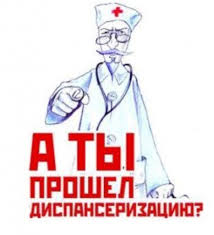 